MOORPARK COLLEGECommittee on Accreditation and Planning – EducationEdCAP Committee CharterThe Education Committee on Accreditation and Planning makes recommendations on college-wide planning and accreditation issues related to educational programs and services. The planning component under the purview of EdCAP includes:Program Plans: Evaluate the program planning process and recommend modifications as neededEducational Master Plan: Define the format of the Educational Master Plan, establishing and monitoring the timeline, and recommend approval of the final documentThe accreditation component under the purview of EdCAP includes:Monitoring and reviewing the preparation of the Self-Evaluation reports required by ACCJCMonitoring/evaluating/documenting progress on self-evaluation plans developed by the college as well as recommendations from the ACCJCApproved:  ___________#GOALS, 2019-20Planning component:1Design and implement pilot project for cross-disciplinary program plan discussions 2Review and where necessary modify program plan process of 2019-20 TimelinePlatformThree-year review cycleStudent service programsIntegration of planning and resource allocation3Review planning documents produced from Educational Master Plan (Annual Work Plans, etc.) Accreditation component:4Monitor and review the preparation of the ACCJC Midterm Accreditation Report Establish timelinePerform gap analysesContribute to and review self-evaluation plans establishing progress and outcomes Contribute to and review progress reports on ACCJC recommendations for improvementContribute to and review report on outcomes of both Action Projects in Quality Focused EssayRecommend final draft of Midterm Report for approval  5       Revise ACCJC Institutional Set Standards and recommend for approval                                                                  6       Discuss ACCJC Annual Report and recommend for approvalOther:7       Review EdCAP charter and membership for updated Moorpark College Decision-Making Handbook                                          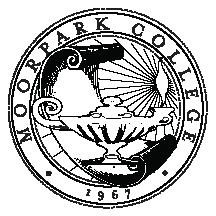 